Osborne News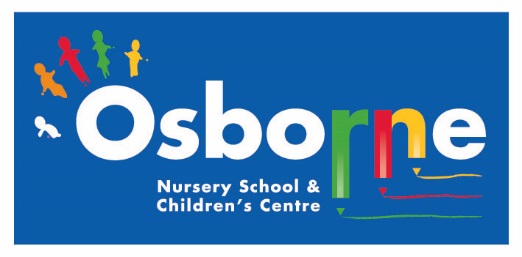 	March 2018 	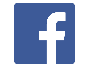 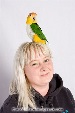 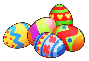 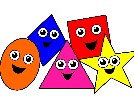 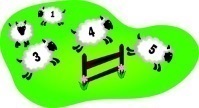 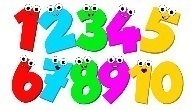 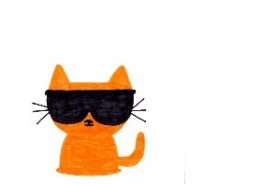 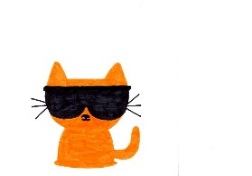 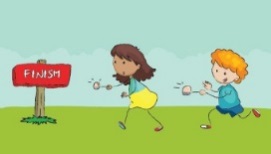 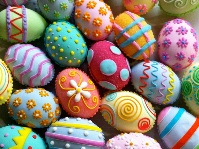 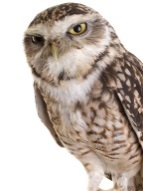 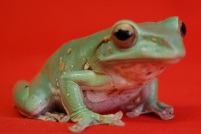 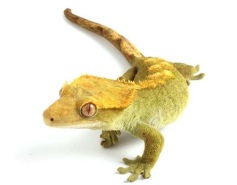 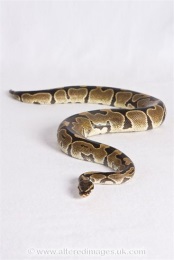 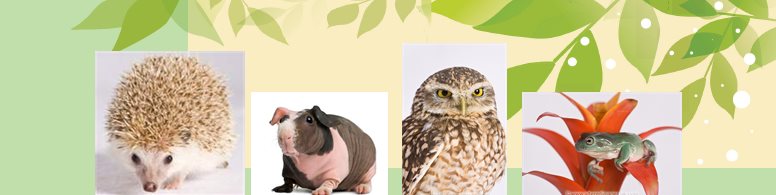 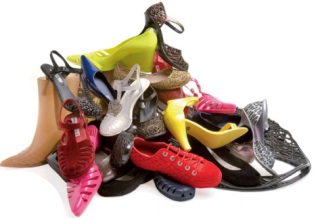 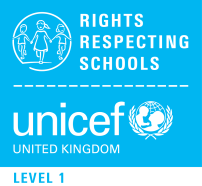 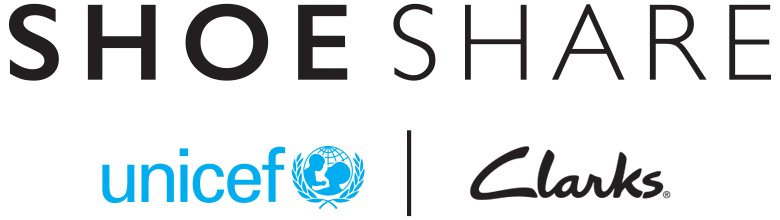 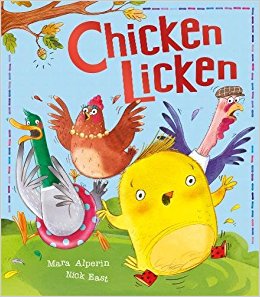 